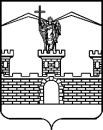 АДМИНИСТРАЦИЯ ЛАБИНСКОГО ГОРОДСКОГО ПОСЕЛЕНИЯЛАБИНСКОГО РАЙОНАП О С Т А Н О В Л Е Н И Е от 06.03.2019										              № 256г. ЛабинскО проведении двухмесячника и Всекубанского субботника по благоустройству и наведению санитарного порядка на территории Лабинского городского поселения Лабинского района в 2019 годуСостояние территории Лабинского городского поселения Лабинского района после осенне-зимнего периода требует принятия неотложных мер по наведению санитарного порядка и проведению работ по благоустройству.В целях обеспечения должного санитарного порядка, выполнения неотложных работ по благоустройству территории Лабинского городского поселения Лабинского района и создания благополучной санитарно-эпидемиологической обстановки в весенне-летний период, п о с т а н о в л я ю:1.	Провести в период с 11 марта 2019 года по 8 мая 2019 года двухмесячник по благоустройству и наведению санитарного порядка на территории Лабинского городского поселения Лабинского района                      (далее - двухмесячник), а 13 апреля 2019 года – Всекубанский субботник. 2.	Утвердить Положение о комиссии по контролю за санитарным состоянием и эксплуатацией объектов внешнего благоустройства на территории Лабинского городского поселения Лабинского района           (приложение № 1).3.	Утвердить состав комиссии по контролю за санитарным состоянием и эксплуатацией объектов внешнего благоустройства (приложение № 2).4.	Комиссии по контролю за санитарным состоянием территории Лабинского городского поселения Лабинского района:1)	подготовить для утверждения главой Лабинского городского поселения Лабинского района сводный план мероприятий двухмесячника и Всекубанского субботника, на основании представленных в срок до 12 марта 2019 года предприятиями, организациями и учреждениями всех форм собственности локальных планов; 2)	осуществлять систематический контроль за исполнением утвержденных мероприятий по наведению санитарного порядка на территории поселения;3)	информационные материалы по проведению двухмесячника и Всекубанского субботника, учитывая как положительные, так и отрицательные моменты, регулярно предоставлять в отдел по организационной работе администрации Лабинского городского поселения Лабинского района (Чижиков) для освещения в средствах массовой информации;4)	по мере необходимости проводить заседания, на которых заслушивать  руководителей предприятий, организаций и учреждений по реализации запланированных мероприятий. 5.	Рекомендовать предприятиям, организациям и учреждениям еженедельно (по пятницам до 12.00 часов), начиная с 15 марта 2019 года, представлять с нарастающим итогом сведения о ходе проведения двухмесячника и 13 апреля 2019 года – о ходе проведения Всекубанского субботника в отдел жилищно-коммунального хозяйства и благоустройства администрации Лабинского городского поселения Лабинского района                    (факс 3-30-75, телефон 3-27-69) для обобщения по утвержденной форме (приложение № 3).6.	Рекомендовать непубличному акционерному обществу «Лабинское дорожное ремонтно-строительное управление» (Мамардашвили), обществу с ограниченной ответственностью «Трансстрой» (Чернякин), Белореченской дистанции путей (Пилюгин), муниципальному казенному учреждению «Управление коммунального хозяйства Лабинского городского поселения Лабинского района» (Епремидзе), муниципальному унитарному предприятию «Санитарная очистка» (Титаренко) организовать проведение работ по благоустройству соответствующей инфраструктуры, уборке и вывозу мусора в границах полос отвода автомобильных дорог общего пользования, железнодорожных магистральных и подъездных путях и железнодорожных станциях и предоставлять информацию согласно пункту 5 настоящего постановления.7.	Рекомендовать отделу жилищно-коммунального хозяйства и благоустройства администрации Лабинского городского поселения Лабинского района (Мандрыка), председателям Советов микрорайонов № 1-6 Лабинского городского поселения Лабинского района:1)	проводить организационную работу по обеспечению силами предприятий, организаций, учреждений, учебных заведений и населения, выполнения работ по благоустройству и санитарной очистке внутриквартальных, внутридомовых территорий, улиц, спортивных сооружений, зеленых зон, рынков, мест торговли, авто- и железнодорожных вокзалов, автобусных остановок;2)	обеспечить ликвидацию стихийных свалок на территории Лабинского городского поселения Лабинского района; 3)	организовать население на проведение расчистки, обустройства и восстановление поврежденных искусственных и естественных систем по отводу ливневых и паводковых вод, предотвратив тем самым возможность подтоплений территорий;4)	организовать обследование посадок, заложенных в прошлые годы, рощ, скверов, парков и других зеленых зон для отдыха населения, продолжить работу по их благоустройству, обрезке деревьев и кустарников, посадке новых саженцев и уходу за ними.8.	Отделу по организационной работе администрации Лабинского городского поселения Лабинского района (Чижиков) разместить информацию о проведении двухмесячника и Всекубанского субботника в печатном издании «Провинциальная газета».9.	Отделу делопроизводства администрации (Переходько)                     настоящее постановление опубликовать на сайте «Лабинск-официальный» по адресу: http://лабинск-официальный.рф и разместить на официальном сайте администрации Лабинского городского поселения Лабинского района http://www.labinsk-city.ru в информационно-телекоммуникационной сети «Интернет».10.	Контроль за выполнением настоящего постановления возложить на заместителя главы администрации Лабинского городского поселения Лабинского района (вопросы жилищно-коммунального хозяйства, чрезвычайных ситуаций и благоустройства) С.В. Шеремет.11.	Постановление вступает в силу со дня его официального опубликования.Глава администрацииЛабинского городского поселения					           А.Н. КургановПОЛОЖЕНИЕо комиссии по контролю за санитарным состоянием и эксплуатацией объектов внешнего благоустройства на территории Лабинского городского поселения Лабинского района Общие положения1.1.	Основной задачей комиссии по контролю за санитарным состоянием и эксплуатацией объектов внешнего благоустройства на территории Лабинского городского поселения Лабинского района (далее - комиссия) является контроль за санитарным состоянием территории Лабинского городского поселения Лабинского района.1.2.	Комиссия в своей деятельности руководствуется нормативными правовыми актами Российской Федерации, Краснодарского края, Лабинского городского поселения Лабинского района.1.3.	Положение о комиссии и её составе, утверждается постановлением администрации Лабинского городского поселения Лабинского района.1.4.	Руководство деятельностью комиссии осуществляется председателем комиссии.Основные функции и права комиссииСогласно законодательству Российской Федерации, комиссия в соответствии с возложенными на нее задачами:Разрабатывает мероприятия по улучшению санитарного состояния территории Лабинского городского поселения Лабинского района.Координирует деятельность предприятий жилищно-коммунального хозяйства.Осуществляет контроль санитарного состояния территории Лабинского городского поселения Лабинского района.Права комиссии:Заслушивать на своих заседаниях сообщения руководителей предприятий организаций, различной формы собственности                                           или их представителей, предпринимателей без образования юридического                    лица, о санитарном состоянии территории Лабинского городского поселения Лабинского района.Направлять в установленном порядке запросы в соответствующие органы исполнительной власти края и организации с просьбой                         предоставить справочные материалы и иные документы, необходимые                          для подготовки и рассмотрения вопросов, вносимых комиссией на                      заседании.Обращать внимание руководителей соответствующих органов и организаций на неудовлетворительное выполнение мероприятий по улучшению санитарного состояния территории Лабинского городского поселения Лабинского района.В установленном порядке вносить предложения об устранении выявленных недостатков.Организация работы комиссии3.1.	Работа комиссии строится в соответствии с планом мероприятий, которые утверждаются на заседании комиссии.3.2.	Комиссия проводит заседания один раз в неделю в период двухмесячника и по мере необходимости.3.3.	Заседание комиссии проводит её председатель или по его поручению заместитель председателя комиссии.3.4.	Заседание считается правомочным, если на нем присутствуют не менее половины ее членов.3.5.	На заседаниях комиссии ведется протокол, в котором отражается краткое содержание рассматриваемых вопросов с обязательной постановляющей частью. Протокол утверждается председателем комиссии и подписывается секретарем комиссии.Обязанности председателя и членов комиссии4.1.	Председатель комиссии:4.1.1.	Руководит работой комиссии, её секретариатом.4.1.2.	Распределяет обязанности между членами комиссии, дает им отдельные поручения, связанные с работой комиссии.4.1.3.	Определяет время и место проведения заседаний комиссии, круг вопросов, подлежащих рассмотрению на очередном заседании комиссии.4.2.	Члены комиссии:4.2.1.	Организуют, в пределах своей компетенции, проведение мероприятий по выполнению нормативных правовых актов Российской Федерации, Краснодарского края, а также решений комиссии в части улучшения               санитарного состояния территории Лабинского городского поселения Лабинского района.4.2.2.	Вносят предложения о включении в план работы комиссии                      вопросов, касающихся санитарного состояния территории города,                    принимают участие в подготовке материалов для рассмотрения комиссии вопросов.4.3.	Секретарь комиссии:4.3.1.	Принимает участие в подготовке материалов по включенным на рассмотрение комиссии вопросам.4.3.2.	Подготавливает проекты планов работы комиссии и отчеты об её деятельности.4.3.3.	Ведет рабочую документацию комиссии, своевременно оповещает членов комиссии о сроках проведения заседаний комиссии и знакомит их с материалами, подготовленными для рассмотрения на очередном заседании комиссии.4.3.4.	Осуществляет контроль за выполнением ранее принятых решений комиссии.Заместитель главы администрации	Лабинского городского поселения				                      С.В. ШереметСОСТАВ КОМИССИИпо контролю за санитарным состоянием и эксплуатацией объектов внешнего благоустройства на территории Лабинского городского поселения Лабинского районаЗаместитель главы администрации	Лабинского городского поселения						   С.В. ШереметСВЕДЕНИЯо ходе проведения двухмесячника и Всекубанского субботника по благоустройству и наведению санитарного порядка на территории Лабинского городского поселения Лабинского района по состояниюна ______________2019 годаЗаместитель главы администрации	Лабинского городского поселения						С.В. ШереметПРИЛОЖЕНИЕ № 1УТВЕРЖДЕНпостановлением администрацииЛабинского городского поселенияЛабинского района от 06.03.2019  № 256ПРИЛОЖЕНИЕ № 2УТВЕРЖДЕНпостановлением администрацииЛабинского городского поселенияЛабинского района от 06.03.2019  № 256КургановАлександр Николаевич-глава Лабинского городского поселения Лабинского района, председатель комиссии;ШереметСергей Васильевич-заместитель главы администрации Лабинского городского поселения Лабинского района, заместитель председателя комиссии;БояринцеваОксана Сергеевна-главный специалист отдела жилищно-коммунального хозяйства и благоустройства администрации Лабинского городского поселения Лабинского района, секретарь комиссии.Члены комиссии:Аркушенко Василий Григорьевич-председатель Совета микрорайона № 1                   (по согласованию);АхвОльга Леонидовна-председатель Совета микрорайона № 6                   (по согласованию);ЛабекоТатьяна Александровна-начальник отдела потребительской сферы администрации Лабинского городского поселения Лабинского района;Мандрыка Александр Николаевич-начальник отдела жилищно-коммунального хозяйства и благоустройства администрации Лабинского городского поселения Лабинского района;ОстапенкоЛюбовь Васильевнапредседатель Совета микрорайона № 3                  (по согласованию);РезановаОльга Борисовна-начальник отдела муниципального контроля администрации Лабинского городского поселения Лабинского района;РемесленниковаИрина Ивановна-председатель Совета микрорайона № 5                     (по согласованию);СерговаВалентина Геннадьевна-специалист I категории муниципального                  казенного учреждения «Служба комплексного обслуживания органов местного самоуправления Лабинского городского поселения» 
(по согласованию);Турская Ольга Алексеевна-исполняющий обязанности председателя Совета микрорайона № 4 (по согласованию);ЧерняйкинаЛариса Николаевна-член территориального общественного самоуправления микрорайона № 2 
(по согласованию).ПРИЛОЖЕНИЕ № 3УТВЕРЖДЕНЫпостановлением администрацииЛабинского городского поселенияЛабинского района от 06.03.2019  № 256№ п/пНаименование работЕдиница измере-нияЗа неделюВсегос начала двухмесяч-ника12345Посажено деревьевшт.Посажено кустарниковшт.Засеяно газоновкв.м.Посажено цветников кв.м.Побелено деревьевшт.Очистка от мусора  территории площадей, скверов, парков, кладбищкв.м.Приведение в надлежащее состояние улицкмПриведено в порядок и отремонтировано придомовых контейнерных площадок ед.Установка урн для сбора мусора в местах общего пользованияшт.Ликвидировано несанкционированных свалокшт.Отремонтировано и окрашено ограждений индивидуальных домовладенийед.Отремонтировано (построено) детских, площадок на придомовых территорияхед./ед.Вывезено отходов и мусора т./м3Сдано на переработку вторичного сырьят./м3Приняло участиетыс.чел.